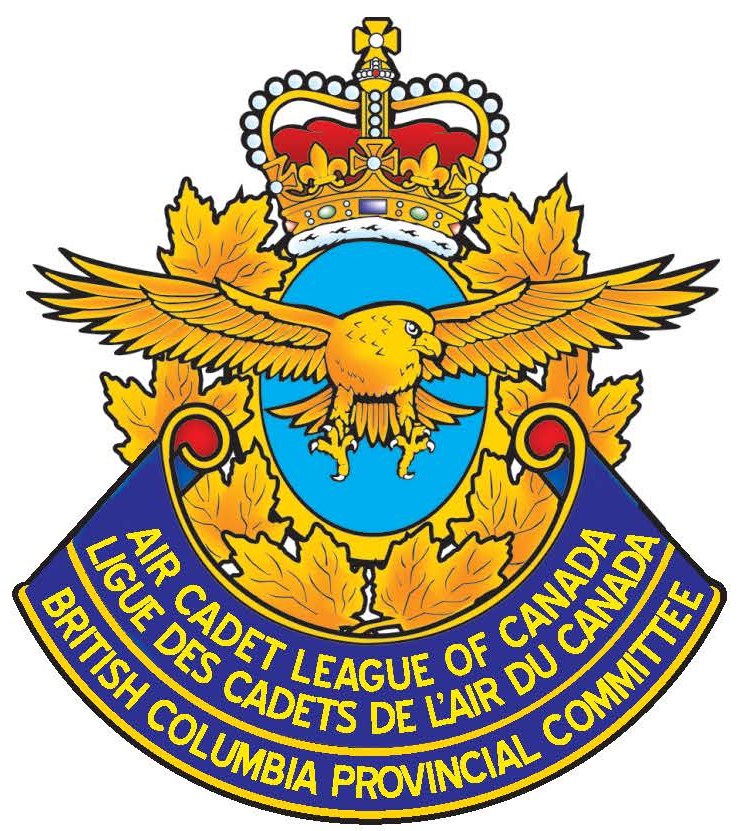 Survival GuideForIncoming ChairpersonsOr“So, Now What Do I Do?”CONGRATULATIONS!!!You’ve been recently elected as the Squadron Sponsoring Committee (SSC) Chair for your Air Cadet Squadron! Now what?If your SSC has been running efficiently for years, it may be relatively easy to carry on in the same fashion. But, if you’re taking over a new Squadron, or re-building an older unit, the task may appear to be overwhelming. This pamphlet is designed to help you by outlining what you can expect during each phase of the training year, and by pointing you in the right direction to get further help.First, there are four documents which you should access and review as soon as possible:The Constitution and Bylaws of the SSCThe SSC Budget for the current yearThe BCPC Policy and Administration Manual (located on the BCPC website)The BC Society Act - http://www.bclaws.ca/civix/document/id/complete/statreg/15018_01You should also become familiar with the BCPC website which has all the forms necessary for you and your SSC Members - http://bc-aircadetleague.com.If these documents were not provided to you or you were not provided with instructions on accessing these documents, you should get in touch with your League Representative, Wing Chair or the BC Provincial Committee (BCPC) Office immediately for assistance with this. These documents contain the basic information you require to be effective in the position of the SSC Chair. You cannot be efficient in this position without them. Next, you have all the resources of the BCPC to call upon. You can reach us by:BCPC Office phone:  604-732-9119 or TF 1-866-614-2272 (BCPC)BCPC General email: bcpc@aircadetleague.bc.ca  BCPC Financial & Compliance email: finance@aircadetleague.bc.ca BCPC Screening email: screening@aircadetleague.bc.ca BCPC Office fax:  604-732-9115All the above are available to provide you with the information you require or to direct you to where this information can be found. A BCPC League Representative (League Rep) may be assigned to your SSC. The League Rep can assist you by providing direction and advice in policies and procedures which you are unfamiliar. The BCPC Office is also a very reliable source for information.  Your League Rep is required to visit the Squadron at least once every month but is available to help you whenever you call or email. League Reps often attend SSC Executive Committee Meetings and Parent Information Meetings when invited by the Chair and can provide training to members of the SSC as and when needed.Finally, you don’t have to do all the work yourself! Ideally, you’ll have a full slate of Executive Committee members to help you; this includes a Vice-Chair, Secretary, Treasurer, and Directors-at-Large. Under less than ideal circumstances, you may have to cope with fewer members, but each position has defined responsibilities to spread out the work-load. Meetings:SSC’s are required to hold: Executive Committee Meetings at least once every month. Sometimes, these meetings are held more frequently depending upon the size and activity level of the Squadron.Parent Information Meetings are held two or three times per year.Annual General Meeting (AGM): To comply with the requirements of the BC Society Act, the AGM of the Society must be scheduled within the calendar year (Jan 1st to Dec 31st). Fiscal Year End for all SSCs is August 31st. SSC Financials must not be more than six months old prior to being presented at the AGM.  At the AGM, the elected Directors of the Society report to the members and elections are held for the coming year’s Directors. Form 4 emailed to BCPC office for filing within 30 days of SSC AGM.  The SSC Executive Committee Meetings should start in the summer (August) when you have an opportunity to plan and discuss the year’s training activities with the Squadron Commanding Officer (CO). After consensus is achieved on the training plan for the year, the SSC is then required to ensure that sufficient funds are available as required. Your SSC’s fundraising and administrative activities are then coordinated around the Training Schedule. The following calendar can be used as a guide. Work with your League Rep and the CO to customize the calendar to accommodate the training program offered at your Squadron:MONTHLY REMINDERS:ACC9’s and Minutes need to be forwarded to BCPC monthlyVolunteer Registration and Screening Forms to be completed by new SSC Members and all persons having on-going contact with Cadets on DND sideAUGUSTMeet with the Commanding Officer to establish calendar of events for the yearMeet with the Commanding Officer to prepare the training budgetBudget for SSC representation at the BCPC AGM & Training in Kamloops (1st weekend Oct.)Complete and submit Registration for BCPC Annual General Meeting / book your hotel room(s)Establish date for SSC Annual General Meeting - two weeks’ notice needed for SSC MembersWork with CO on a list of Cadets who qualify for the Cadet long service medals and bars/rosettes Review Screened Members List (Form BCF213) update monthlySEPTEMBERBegin Chair’s Year-end Report to be completed and submitted by May 15th (Form BCF202) and update monthly with information as occurred during previous month Make yourself familiar with the SSC Compliance Checklist (Form BCF201)Conduct SSC AGM before end of the yearEstablish and approve Budget for the year at SSC AGM (if scheduled in Sept.)Prepare Squadron Information Sheet (Form BCF200) - upon completion of the SSC AGM Meet with Executive Committee to establish yearly activities and fundraisersPreparations for Tag Days / Fundraising: dates, order supplies, put in newsletter / websiteSchedule and conduct a New Parent Orientation MeetingEstablish dates for Parent Information Meetings (such as: October, February, May)Battle of Britain ParadeRemind Treasurer of Year End ACC9 deadline of October 31st of each yearEstablish date for Squadron Level Effective Speaking Competition and solicit interested cadetsOCTOBER1st installment of BCPC Assessment due to BCPC Office by October 1st (unless otherwise changed by BCPC)  Arrange for Effective Speaking Training (Toastmasters; other Squadrons)Make sure Year End ACC9 is completed and submitted to BCPC by Oct 31stNOVEMBERRemembrance Day Parade and ActivitiesConfer with CO regarding information on ACL Scholarships and Regional CampsDECEMBERPublish/distribute information on Scholarship and Regional Camps.Establish dates for Mock Selection Boards; arrange Officers and Civilians for January dateConfirm with CO application deadlines for Scholarship Courses and Regional CampsJANUARYConduct Mock Selection Boards for summer camp applicantsLiaise with BC Committee Effective Speaking Rep for Wing and Provincial Competition datesEstablish and/or publish dates for Spring Parent Information MeetingDiscuss mess dinner with CO and Officers if plannedDiscuss lunches and transportation for Drill Competition (if entered)Remind the Treasurer of the Registered Charity Information Form (T3010 & T1235) deadline of February 28th submit to BCPC for approval prior to mailingFEBRUARY	Discuss Spring fundraising events and dates with Executive Directors and OfficersConduct Squadron Level Effective Speaking CompetitionDrill Team Competition, coordinate attendance of Sponsoring Committee Members.Confirm date, time etc. for Annual Ceremonial Review (ACR) - Submit (Form BCF207) by Feb 28th Send invitations to Local Dignitaries (Mayor, City Councilors) for ACR.Confirm T3010 & T1235 have been submitted deadline February 28th MARCH2nd Installment of BCPC Assessment due by March 1st (unless otherwise changed by BCPC) Effective Speaking Competition (Wing Level)Parent Information MeetingCoordinate lunches and/or transport for Band Competitions (if entered)Submit SSC Honours and Awards Applications (Provincial / National)APRILSquadron Competitions - Coordinate attendance of Sponsoring Committee Members.Review Chair’s Year-end Report to be completed to be submitted by May 15th (Form BCF202) Form sub-committee to select recipients for any Sponsoring Committee Awards and liaise with CO for nominations for Awards at ACR (remember Legion Medal of Excellence and Lord Strathcona Medal of Honour).Gather trophies for engraving for presentation at Annual Ceremonial ReviewMAYComplete Chair’s Year-end Report to be completed to be submitted by May 15th (Form BCF202) Complete plans for ACR and contact League Inspector re: invite, time etc.Work on recruiting new Directors from general parent body. Annual Ceremonial Review in May/JuneJUNEAnnual Ceremonial Review in May/JuneAwards Night or year-end party Discuss plans for summer activities, if anyWatch for BCPC Assessment InvoiceWatch for BCPC AGM Registration FormsBCPC Web Links:BC Provincial Committee: https://bc-aircadetleague.com/Click on tabs listed below the Banner to access required information. Air Cadet League of Canada: http://www.aircadetleague.com/Policy and Administration Manual and Forms:	https://bc-aircadetleague.com/bcpc-resources/bcpc-manual/Air Cadet League of Canada, BCPC Calendar: https://bc-aircadetleague.com/calendar/Need any more help? Just call us!